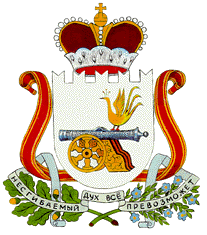 СОВЕТ ДЕПУТАТОВ НОВОМИХАЙЛОВСКОГО СЕЛЬСКОГО ПОСЕЛЕНИЯ МОНАСТЫРЩИНСКОГО РАЙОНА СМОЛЕНСКОЙ ОБЛАСТИРЕШЕНИЕот 26.03.2020 г.                               №  5Рассмотрев отчет Новомихайловского сельского поселения Монастырщинского района Смоленской области об исполнении бюджета Новомихайловского сельского поселения Монастырщинского района Смоленской области за 2019 год, руководствуясь статьями 153, 2646 Бюджетного кодекса Российской Федерации, Уставом Новомихайловского сельского поселения Монастырщинского района Смоленской области Совет депутатов Новомихайловского сельского поселения Монастырщинского района Смоленской области РЕШИЛ:	1.Утвердить отчет об исполнении бюджета Новомихайловского сельского поселения Монастырщинского района Смоленской области за 2019 год по доходам в сумме 3816,3 тыс. рублей и по расходам в сумме 4069,3 тыс. рублей с превышением расходов над доходами (дефицит бюджета Новомихайловского сельского поселения Монастырщинского района Смоленской области) в сумме –   253,0 тыс. рублей.	2.Утвердить показатели:	1) доходов бюджета Новомихайловского сельского поселения Монастырщинского района Смоленской области за 2019 год по кодам классификации доходов бюджета согласно приложению 1 к настоящему решению;	2) доходов бюджета Новомихайловского сельского поселения Монастырщинского района Смоленской области за 2019 год по кодам видов доходов, подвидов доходов классификации операций сектора государственного управления, относящихся к доходам бюджета согласно приложению 2 к настоящему решению;	3) расходов бюджета Новомихайловского сельского поселения Монастырщинского района Смоленской области за 2019 год по ведомственной структуре расходов бюджета муниципального образования согласно приложению 3 к настоящему решению;	4) расходов бюджета Новомихайловского сельского поселения Монастырщинского района Смоленской области за 2019 год по разделам и подразделам классификации расходов бюджетов согласно приложению 4 к настоящему решению;5) источников финансирования дефицита бюджета Новомихайловского сельского поселения Монастырщинского района Смоленской области в 2019 году по кодам классификации источников финансирования дефицитов бюджетов согласно приложению 5 к настоящему решению;	6) источников финансирования дефицита бюджета Новомихайловского сельского поселения Монастырщинского района Смоленской области в 2019 году по кодам групп, подгрупп, статей, видов источников финансирования дефицитов бюджетов классификации операций сектора государственного управления, относящихся к источникам финансирования дефицитов бюджетов согласно приложению 6 к настоящему решению.	3.Настоящее решение вступает в силу со дня его подписания.Глава муниципального образованияНовомихайловского сельского поселенияМонастырщинского района Смоленской области                                                                     С.В. ИвановОб исполнении бюджета Новомихайловского сельского поселения Монастырщинского района Смоленской области за 2019 год